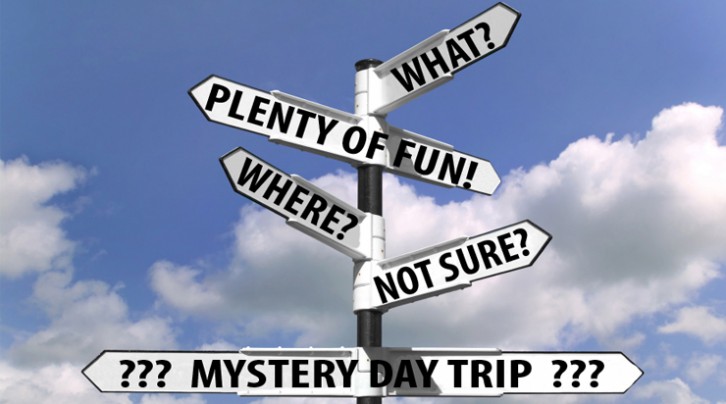 Depart:  6:00 am – Ollies Bargain Outlet – 1081 Haines Rd, York PA  Return:  approx. 8:30 pmDepart:  6:30 am – Four Points Sheraton – 1650 Toronita Street, York PA  Return:  approx. 9:00 pmJoin as we venture out on another Mystery Trip!You do not want to miss this one and be the only one not talking about it after it’s over!Sign up right away for this breathtaking tour to an undisclosed location!(Trip is about 2 ½ hours each way on the bus with moderate walking and three stops)To Register:  Please complete the form below and mail it with your check payable to:  YCPASRPRICE PER PERSON:  $	195.00   	Payment Due:  May 30, 2024           Mail to:  Joy Shoffner – 335 South Park Street, Dallastown, PA  17313Questions?  Call Joy Shoffner at 717-244-0428  ~or~ email: ycpasrJoy@gmailcom All passengers will have to comply to Federal and State Mandates as well as the rules and regulations regarding health, safety, hygiene, and social distancing at all locations.  Signing up for this tour release Wolfs Bus Lines and YCASR of any responsibilities should anyone get sick or be around someone who is sick on this tour.------------------------------------------------------------------------------------------------------------------------------------------------------------YCPASR RESERVATION FORM ~Mystery Trip – July 16, 2024   (Payment:  $195.00    Due: May 30, 2024 )NAME:  	STREET ADDRESS: 		CITY:  	 STATE 		 ZIP 	HOME PHONE:  	 CELL PHONE:  		EMAIL: 	 # of SEATS:                      $ Enclosed: 	PICK UP LOCATION: FOUR POINTS SHERATON: _____________ OLLIE’S BARGAIN OUTLET: _____________________MEAL SELECTIONS ARE REQUIRED AND WILL BE ANNOUNCED AT A LATER DATE